Základní škola a mateřská škola Prostějov, 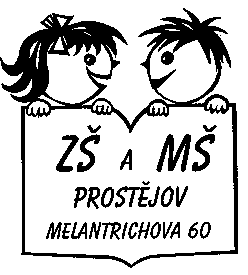 Melantrichova 60tel. 582 319071, fax: 582319075e-mail: zsmelan@pvskoly.czIČO: 628 605 00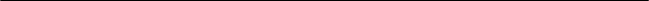                                                                      V Prostějově dne 18.3.  2016Žádost o zpracování nabídky Prosím tímto o zpracování nabídky Vašich služeb. Jedná se konkrétně o malířské práce:Přístavba tělocvičnyTělocvična velká + nářaďovnaVstupní chodba – žlutáChodba – školníkMístnost 136, 134, 83, 82, 25, 80, 67, 97 (školní dílna)Chodba ( prostory před ředitelnou a školní družinou)Jídelna – kuchyňMŠ přízemí – technické místnostiMŠ – přízemí – WC – po havárii vodyTabule – linkování 2x Termín realizace zakázky:          1.4. – 10. 7. 2016Prosím o specifikaci bez DPH a s DPH.Předpokládaná hodnota zakázky je 110 000,00 Kč vč. DPH.Zadavatel si vyhrazuje právo realizovat jen část díla.Nabídku zašlete, prosím, na emailovou adresu reditelmela@.seznam.cz nebo na adresu školy a to nejpozději do 25. března  2016.Předem velice děkuji za zpracování nabídky.                                               S pozdravem                                                            Mgr. Roman Pazderaředitel školy